Торжественное мероприятие, посвященное освобождению Каневского района от немецко-фашистских захватчиков.(февраль 2015г.)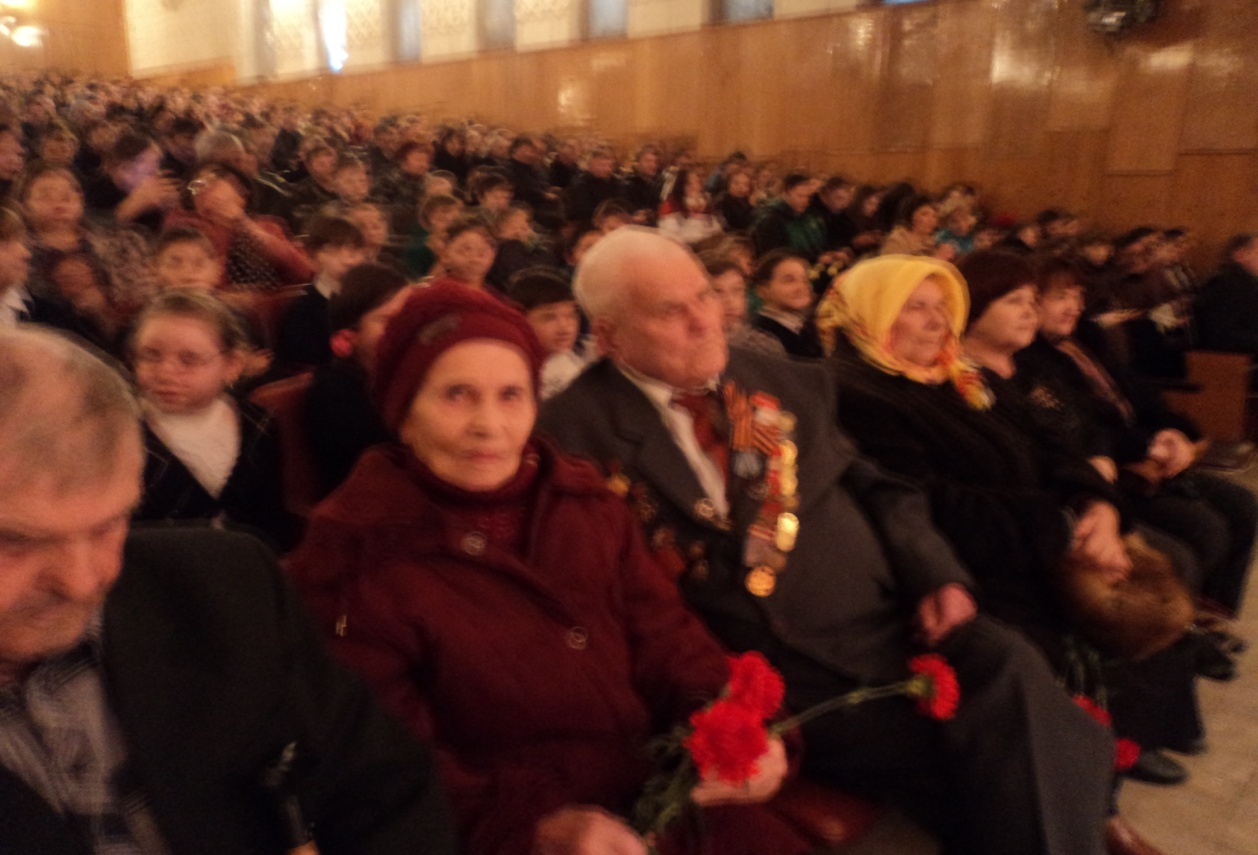 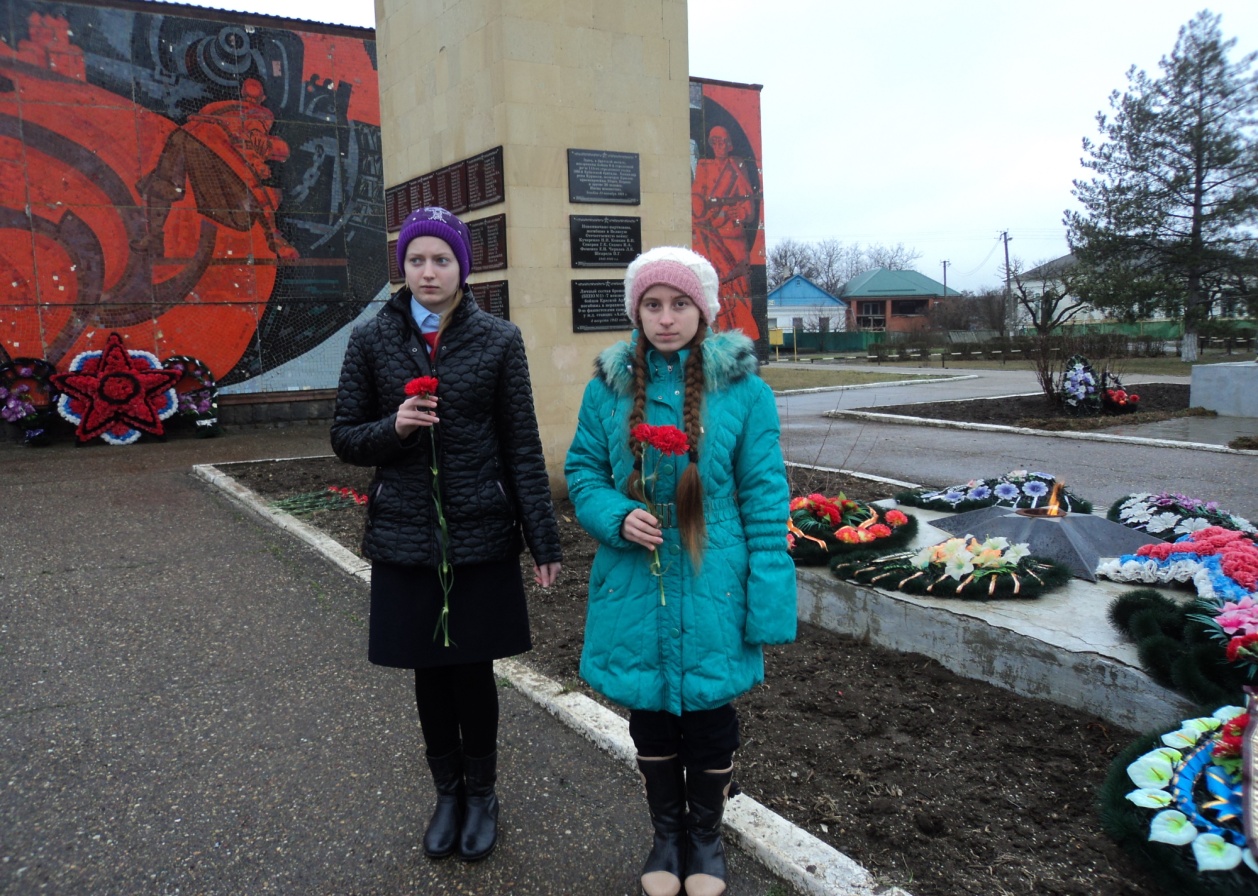 